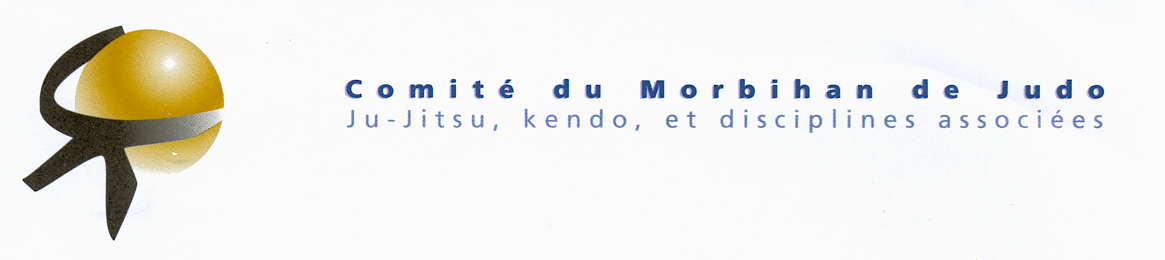 Stage sportif Benjamins / MinimesFéminins et masculinsDu 22 au 24 avril  2013 à PLOERMELCe stage se déroulera du lundi 22 au 24 avril 2013 à la salle des Art Martiaux de PLOERMEL (Adresse : Rue Pierre de Coubertin 56800 PLOERMEL)Il est ouvert aux athlètes Benjamins et Minimes masculins et Féminins licenciés à la FFJDA.Une liste d’attente en fonction des candidatures sera établie en fonction des dates d’arrivée des dossiers.L’encadrement sera assuré par, Christian MOUTTOU (professeur breveté d’état – responsable du CLE 56) et Stéphane BARRAS (Responsable des Equipes Minimes).Surveillance assurée par des majeurs possédant le PSC1 (Premiers secours)Coût : 55 €Mode de fonctionnement :Début du stage à 9h00 le 22 avril 2013 accueil Maison des Arts Martiaux ; fin du stage le mercredi 24 2013 à 16H00, à la Maison des Arts Martiaux.Ce stage à pour but d’améliorer le potentiel physique et technique. Mise en place pour la préparation aux championnats à venir. Au programme : Judo debout /sol, sports collectifs, footing, arbitrage.Il n’y a que 60 places en internat. Hébergement au Lycée La Touche. En complément des deux professeurs, 3 accompagnateurs assureront l’encadrement jour et nuit, conformément aux normes en vigueur.Matériel à prévoir :Duvet + drap housse, Chaussons ou claquettes pour l’internat, 2 kimonos, survêtement, coupe-vent, 2 paires de chaussures de sport, Serviettes de toilette, « trousse à pharmacie » : élastoplaste, pansements….Les dossiers d’inscriptions, accompagnés du règlement, sont à retourner à l’adresse suivante :M HOËL Gérard36 bis rue St Anne56000 VANNESDate limite d’inscription : le 12.04.2013Seuls les dossiers complets seront pris en compte (autorisation parentale + notice d’inscription + règlement). La liste des stagiaires dont l’inscription est prise en compte figurera sur le site du comité : http://judo-morbihan.fr/ Stage sportif Benjamins / Minimes féminins et masculins Du 22 au 24 avril 2013 à PLOERMELNom :						Prénom :			Date naissance :Catégorie de poids :				Club :				Grade :Adresse :Téléphone :							Portable :Personne à prévenir en cas d’accident (nom, adresse, n°tél) :Mail : Chèque libellé à l’ordre du comité du Morbihan de Judo. Autorisation parentale + feuille d’inscriptionAdresse secrétariat : M HOËL Gérard36 bis rue St Anne56000 VANNESDate limite d’inscription : le 12.04.2013Règlement:Dans le cas ou l’enfant, par son comportement, mettrait en danger sa sécurité et celle d’autrui ou viendrait à perturber de manière répétée le bon déroulement des activités, l’équipe d’encadrement se réserve le droit de procéder à l’exclusion définitive du stage. Toute dégradation sera soumise à une facturation. Nous recommandons de ne pas amener d’objet de valeur, Les organisateurs déclinent toute responsabilité en cas de perte ou de vol d’objet personnel.Autorisation ParentaleJe soussigné Monsieur, Madame, ________________________ , autorise mon enfant à participer au stage « Benjamins Minimes » du 2/01/13 à  9h00 au 4/01/13 à  16h00 à PLOERMEL sous la responsabilité des encadrants du stage de JUDO.J’autorise les responsables du stage à prendre les mesures nécessaires (appel médecin, transport pompiers) pour mon enfant, en cas d’éventuelle blessure qui surviendrait durant cette période de stage.Je soussigné Monsieur, Madame, ____________________, autorise à faire pratiquer sur le mineur ,__________________, une éventuelle intervention médicale ou chirurgicale  selon les prescriptions du médecin.Précisez si votre enfant à une éventuelle allergie :A______________            Le______________Faire précéder de la mention manuscrite « lu et approuvé »		 signature :